    	Erste Kreativitätsschule SA e.V. 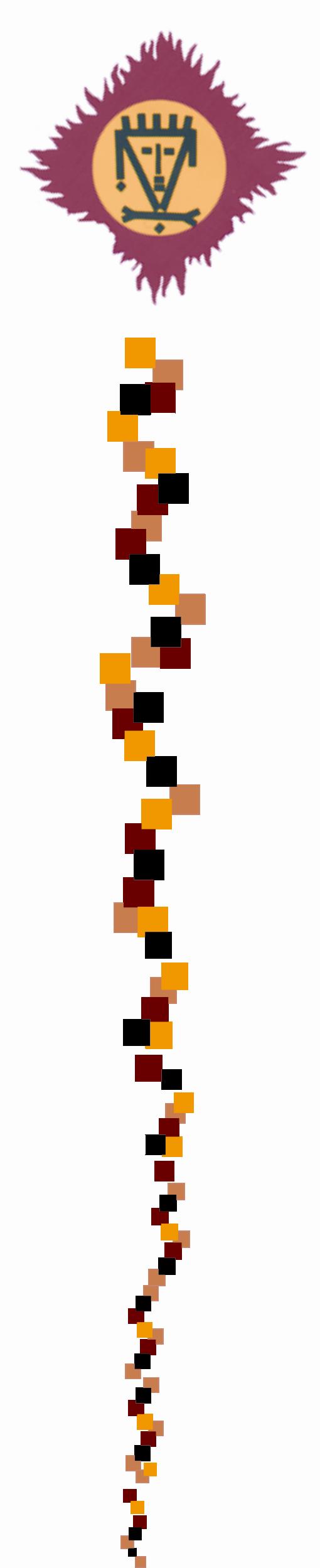 Integrative Kindertagesstätte und Hort „ONKEL UHU“Hygienekonzept Covid 19Ein Einhalten der Hygienevorschriften und -Maßnahmen ist in dieser Zeit auch in unserer Kita unabdingbar. Alle Kitas müssen sich an den §36 des Infektionsschutzgesetztes halten. Grundlage ist der Erlass vom Land Sachsen- Anhalt zur „Wiederaufnahme des Regelbetriebes in Kindertageseinrichten unter Bedingungen der Pandemie“ vom 21.08.2020Im Windfang der Kita darf sich grundsätzlich nur eine Person bzw. eine Familie aufhaltenBei der Übergabe und Übernahme der Kinder ist durch alle Besucher der Kita ein Mund- und Nasenschutz zu tragenJedes Kind sollte vorwiegend durch einen Elternteil gebracht oder geholt werdenIn den Gängen und in der Garderobe ist auf einen ausreichenden Abstand zu achtenDie Familien richten sich darauf ein, dass es zu Wartezeiten kommen kannBeim Betreten der Kita ist bitte durch die Erwachsenen, die Händedesinfektion zu nutzen (Kinder nicht)Die Abhol- und Bringe Zeiten sind möglichst kurz zu halten und auf das Wesentlichste zu beschränkenKinder, welche Erkrankungssymptome wie Fieber und Husten zeigen, können nicht in die Kita aufgenommen werden Die Eltern bestätigen die Symptomfreiheit des Kindes einmalig durch ihre UnterschriftNach einer Unterbrechung des Kitabesuches von einer Woche muss die Unterschrift erneut vorliegenDiese Reglung trifft auch auf alle Mitarbeiter zuAuch Eltern müssen frei von Erkrankungssymptomen sein, bevor sie die Einrichtung betretenDie Eltern betreten die Gruppen- und Funktionsräume nur nach vorheriger AbspracheDie Kinder werden zwischen 7:00 und 17:00 im Verband in vier Bereichen betreutDie Kita öffnet zwischen 6:00 und 18:00Alle Räume werden regelmäßig gelüftetDas Motorik Zentrum wird zeitversetzt genutzt und nach Verlassen gelüftetAktivitäten und Angebote finden vermehrt im Freien stattBesprechungen und Treffen zwischen Erziehern und Eltern finden in kleinen Gruppen, nach Absprache und unter Einhaltung der hygienischen Vorgaben, stattDies gilt auch für Sprechzeiten mit der LeitungAnliegen können bevorzugt telefonisch oder per Mail besprochen werdenBesucher, wie Therapeuten und Externe melden sich vorab bei der Kitaleitung anFür die Eingewöhnung von neuen Kindern finden gesonderte Regeln statt und können auf dem genannten Weg erfragt werdenUm Menschenansammlungen zu vermeiden und für ein zügiges Verlassen des Hauses zu sorgen, sind während der Öffnungszeit der Kita alle Vorder – und Hintereingänge geöffnetDie tägliche, mehrfache Reinigung von Hand- Kontaktflächen ist mit dem Hauswirtschaftsteam besprochen und wird durch dieses umgesetztIm Krippenbereich werden Töpfchen und Wickelauflagen nach jeder Benutzung desinfiziertDer Wechsel der Bettwäsche findet wöchentlich statt Es werden ausschließlich Papierhandtücher genutztDie Mahlzeiten werden innerhalb der Bereiche gestaffelt eingenommenDie Reglungen gelten vorerst bis zum 30.09.2020Stand 25.08.2020